Bilaga 3Mall Omdömesunderlag i arbetsplatsförlagt lärande (APL) v.XXXFärdigheter att utveckla under APLAPL ska utveckla elevernas kunskaper inom XXX.De färdigheter som elever ska utveckla under APL-period hämtar varje yrkesprogram från examensmålen.                            OmdömeArbetstiden under APL motsvarar ett heltidsarbete. Eleven ska följa handledarens arbetstider. När eleven tillsammans med handledaren planerar och utför arbetsuppgifter är det bra att handledaren och eleven i samtal kontinuerligt utvärderar arbetet. Handledaren ger ett omdöme beträffande elevens förmåga att utföra förekommande arbetsuppgifter genom att sätta kryss på pilarna, se nästa sida i detta dokument.                            BetygNär läraren besöker APL-platsen förs ett trepartssamtal mellan elev, handledare och lärare utifrån handledarens bedömning, se nästa sida.  Det slutliga betyget i kursen baseras på handledarens omdöme under APL-perioden och elevens prestationer i skolan. Det är läraren som ansvarar för betygsättning i kursen.Omdöme vid trepartssamtalet Sätt kryss på pilen.Handledarens sammanfattande kommentarer (frivilligt):__________________________________________________________
__________________________________________________________
__________________________________________________________
__________________________________________________________
__________________________________________________________
__________________________________________________________
__________________________________________________________
__________________________________________________________
__________________________________________________________
__________________________________________________________Frånvaro:                       ______________________________________Ort och datum:	______________________________________Handledare:	______________________________________Elev:		______________________________________Lärare:	                        ______________________________________Skickas/mailas till adressen nedan:        Luleå gymnasieskola, kvarteret XXXXXX, XX-programmetXXX, LuleåLuleå Kommun APL-RUTINER Dok: 6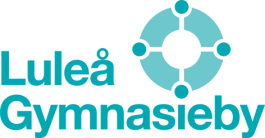 Luleå GymnasieskolaElevNamn:Tel:ElevFödelsedatum:Tel. närstående:APL-platsHandledare och tel:APL-platsE-post:Kompetens/färdighet (ur centralt innehåll)Lägre                                                     HögreLuleå Kommun APL-RUTINER Dok: 6Luleå GymnasieskolaKompetens/färdighet (ur kurs innehåll)Lägre                                                     HögreLuleå Kommun APL-RUTINER Dok: 6Luleå Gymnasieskola